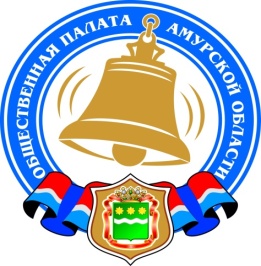 Хронология событий Общественной палаты Амурской области в июне 2014 годаО регулировании розничной продажи алкогольной продукциина территории Амурской области06 июня 2014 года состоялось заседание комиссии Общественной палаты Амурской области по экономике, развитию региона, экологии, предпринимательству, сфере услуг и ЖКХ. На комиссии рассматривался проект закона Амурской области «О некоторых вопросах регулирования розничной продажи алкогольной продукции на территории Амурской области».Ранее, 11 марта 2014 года, Общественная палата Амурской области провела общественные слушания по первой редакции данного законопроекта, которая вызвала большой резонанс в бизнес среде. В первой редакции проекта закона алкоголь в амурских магазинах запрещено продавать с 7 вечера до 11 утра не только в период ЧС, а постоянно; торговать «горячительным» разрешено только магазинам с определенной площадью и с определенным уставным капиталом, площадь магазинов, торгующих спиртным, прямо пропорциональна числу жителей в населённом пункте. Так, например, в посёлке с населением до 1 000 человек магазин с алкоголем должен быть площадью 75 квадратных метров. Принятие данной редакции закона сократило бы количество лицензиатов на территории области с 424 до 41, количество объектов, реализующих алкогольную продукцию, – с 2 150 до 206.Участники слушаний пришли к общему мнению, что такой закон нужен в Амурской области, чтобы выработать единый подход к данному вопросу. Но в данной редакции законопроект принимать нельзя. Больше всего предпринимателей беспокоило требование к площади магазинов.В связи с этим законопроект отправили на доработку. Новая редакция была подготовлена и в конце мая выставлена на сайте Законодательного Собрания Амурской области на общественное обсуждение.Рассмотрев новую редакцию проекта закона Амурской области «О некоторых вопросах регулирования розничной продажи алкогольной продукции на территории Амурской области», члены комиссии пришли к выводу, что предложенная редакция законопроекта соответствует поставленным целям и приемлема для всех лиц, подпадающих под сферу регулирования данного правового акта, и рекомендовали ее к принятию Законодательным Собранием Амурской области.Также хочется отметить, что в законопроекте заложен запрет продажи алкоголя в дни празднования Международного дня защиты детей, Дня молодежи, Дня знаний, а также в дни проведения последнего звонка и выпускного вечера. А с данной инициативой еще 3 года назад выходила член Общественной палаты Амурской области 2 состава Милицкая Ирина Ивановна.Площадка общественно-государственного диалогадля выработки эффективных мер по совершенствованию работыв сфере военно-патриотического воспитания граждан10 июня 2014 года Общественная палата Амурской области совместно с региональным отделением ДОСААФ России Амурской области провела площадку общественно-государственного диалога для выработки эффективных мер по совершенствованию работы в сфере военно-патриотического воспитания граждан. Председательствующим выступил члены Общественной палаты Амурской области Боржко Александр Владимирович. Также на заседании присутствовали представители министерства образования и науки Амурской области, министерства внутренней и информационной политики Амурской области, военного комиссариата Амурской области, общественной организации «Амурский союз молодежи», Амурского кадетского корпуса. 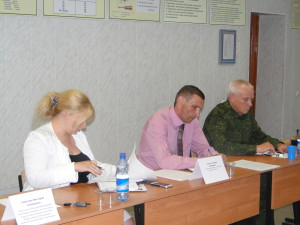 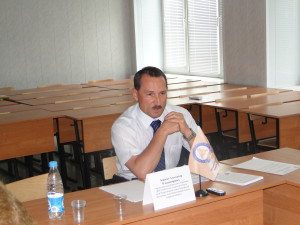 Данный вопрос был затронут в связи с тем, что в настоящее время появляется большое количество различных точек зрения на события прошлого в истории нашей страны. Происходит переосмысление с позиции сегодняшнего дня места России и ее роли в мировой истории. И нельзя оставаться в стороне от происходящих событий, не реагировать на все изменения, происходящие в стране. Важная задача, которая стоит перед всеми, – возродить духовные традиции России с четкой фиксацией в сознании ребенка таких понятий, как: Родина, Отечество, Отчизна, Родной край, Гражданин, Патриот, Герой, Ветеран войны и труда. Привитие любви к своей Родине, возрождение духовных традиций России и ее народов, изучение правдивой истории нашего государства и особенно истории Великой Отечественной войны, изучение родного края, подготовка допризывной молодежи к службе в Вооруженных Силах Российской Федерации, развитие у нее чувства преданности Родине и патриотизма, передача и развитие лучших традиций российского воинства – одни из главных задач в воспитании молодежи.Участники площадки отметили, что военно-патриотическое воспитание будет эффективным только тогда, когда это будет многоплановая, системная, целенаправленная и скоординированная работа всех органов и организаций по формированию у молодежи высокого патриотического сознания и возвышенного чувства верности своему Отечеству. По словам члена Общественной палаты Амурской области Пескова Евгения Анатольевича включение в школьную программу первоначальной военной подготовки решило бы сразу все проблемы в данной сфере. Озвученные предложения Общественная палата Амурской области проработает и подготовит рекомендации по результатам проведенного мероприятия, которые будут направлены на исполнение в соответствующие органы.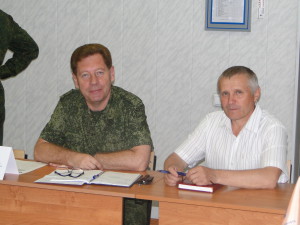 Заседание «круглого стола» на тему«Общественно-государственное взаимодействие в решении миграционных проблем в Амурской области»17 июня 2014 года прошло заседание «круглого стола» на тему «Общественно-государственное взаимодействие в решении миграционных проблем в Амурской области». Обсудить механизмы общественно-государственного взаимодействия в решении миграционных проблем в Амурской области собрались члены Общественной палаты Амурской области Седов Владимир Валентинович, Аракелян Аршалуйс Седракович, Орлов Сергей Михайлович, представители УФМС по Амурской области, министерства внутренней и информационной политики Амурской области, министерства внешнеэкономических связей, туризма и предпринимательства Амурской области, управления внутренних дел по Амурской области, управления занятости населения Амурской области, уполномоченный по правам человека в Амурской области, а также руководители и члены национальных диаспор.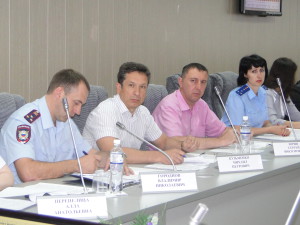 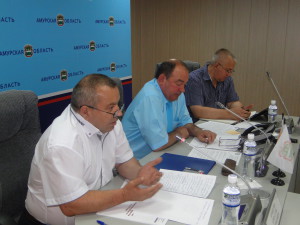 Ранее в 2009 и 2011 годах Общественная палата Амурской области провела 2 заседания «круглых столов» на тему «Об исполнении на территории Амурской области законодательства в сфере миграции» и «О соблюдении гражданских прав, трудоустройстве, получении патентов, формировании толерантности и веротерпимости в обществе при реализации миграционной политики Российской Федерации в Амурской области». По их результатам были разработаны рекомендации и направлены в соответствующие органы. В настоящее время законодательство в сфере миграции активно меняется, поэтому «круглый стол» призван выявить наиболее болевые точки, связанные с пребыванием и проживанием иностранных граждан на территории Амурской области, проанализировать насколько выполнены предыдущие рекомендации, наметить совместные действия в решении миграционных проблем.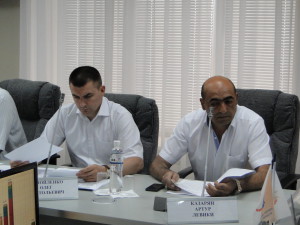 Также представители Общественной палаты Амурской области принимали участие в заседании «круглого стола» на тему «Общественно-государственное взаимодействие в решении миграционных проблем на Дальнем Востоке России», проходившем в г. Биробиджане 25 апреля 2014 года, материалы которого были использованы при подготовке амурского мероприятия.По результатам заседания выявлено несколько проблем, связанных с пребыванием иностранцев в России:- слабая инфраструктура некоммерческих организаций, уставной деятельностью которых является социальная адаптация и содействие интеграции мигрантов и принимающего сообщества. Вновь создаваемые национальные группы и организации не обращаются в органы власти, замкнуты в собственной среде или не находят должной поддержки в органах власти;- достаточно высокий религиозный акцент в миграционной сфере, что заставляет различные национальные группы усиливать религиозную самоидентификацию на территории пребывания;- отсутствие социальной ответственности бизнес структур, как наиболее заинтересованных в привлечении трудовых ресурсов на территорию, в адаптационных процессах мигрантов;- отсутствие комплексных действий в части формирования эффективных механизмов интеграции мигрантов.Участники заседания внесли свои предложения в проект рекомендаций, который в последующем будет доработан и направлен в органы, в ведении которых находится их реализация. Подводя итоги «круглого стола» Владимир Валентинович акцентировал внимание на том, что миграционные вопросы важны и наиболее актуальны в приграничных территориях, таких как Амурская область. Поэтому необходимо уделять им особенное внимание и направить силы на решение миграционных вопросов, работать комплексно. 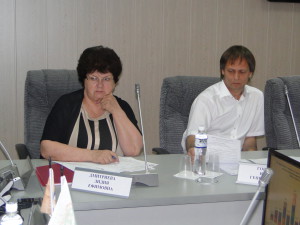 Защита прав граждан в сфере здравоохранения18 июня 2014 года в прокуратуре Амурской области состоялось заседание «круглого стола» по вопросам защиты прав граждан в сфере здравоохранения.В работе приняли участие более 30 представителей исполнительных, контролирующих органов власти области, общественных и правозащитных организаций, в их числе члены Общественной палаты Амурской области Седов Владимир Валентинович и Самбур Елена Петровна.На заседании было отмечено, что в ходе прокурорских проверок выявлено более 2000 нарушений закона, в целях устранения которых принято около 500 актов прокурорского реагирования. Проблемными вопросами остаются неэффективное освоение бюджетных средств, выделяемых на поставку дорогостоящего оборудования из федерального бюджета; недостаточная материально-техническая база лечебных учреждений; неукомплектованность врачебными кадрами и средним медицинским персоналом в сельской местности; износ медицинского оборудования. Это все существенно влияет на качество оказываемой помощи и ее доступность.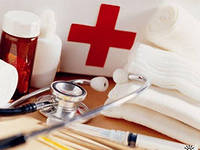 Анализ поступающих обращений показал, что в основном граждане жалуются на некачественное оказание медицинской помощи; несвоевременное получение лекарственных препаратов льготной категорией в аптечных учреждениях и другие. В ходе проверок выявляются факты некачественного и несвоевременного оказания медицинской помощи гражданам (в том числе детям), несоблюдения порядка при предоставлении платных медицинских услуг.Всего в 2013-2014 годах органами прокуратуры области выявлено свыше 30 нарушений законодательства, регламентирующего платные медицинские услуги, внесено 12 представлений (рассмотрены, удовлетворены), привлечено к дисциплинарной ответственности 10 виновных лиц.Одним из направлений реформирования системы охраны здоровья граждан является возложение обязанностей на органы исполнительной власти субъектов Российской Федерации по организации оказания медицинской помощи гражданам в соответствии с программой государственных гарантий оказания гражданам Российской Федерацией бесплатной медицинской помощи. В связи с чем как органами исполнительной власти области, так и контролирующими органами принимаются дополнительные меры по контролю за выполнением порядков и стандартов оказания медицинской помощи гражданам при проведении контрольно-надзорных мероприятий.По итогам заседания «круглого стола» оформлены информационные материалы с ответами на поступившие вопросы, которые были доведены до сведения общественности.Новое качество ЖКХ18 июня 2014 года Амурское региональное отделение Всероссийской политической партии «Единая Россия» провело заседание «круглого стола» на тему «ЖКХ – новое качество».В заседании приняли участие представители министерства жилищно-коммунального хозяйства Амурской области, администрации города Благовещенска, общественности, в том числе член Общественной палаты Амурской области, руководитель центра общественного контроля Общественной палаты Амурской области в сфере жилищно-коммунального хозяйства «ЖКХ-контроль» Колядин Александр Михайлович.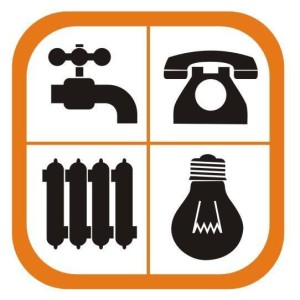 Поводом для дискуссии стал законопроект о лицензировании управляющих компаний, который должны принять в сентябре 2014 года.По итогам обсуждения данного федерального законопроекта Александр Михайлович прокомментировал данную ситуацию: «Необходимость принятия закона о лицензировании деятельности по управлению многоквартирных домов давно назрела. Но принятие законопроекта в предложенной редакции не решает проблему. В Послании Президента поставлена задача повысить роль органов местного самоуправления. В законопроекте же органы МСУ исключены из процесса лицензирования, а именно они должны быть ключевой структурой в выдаче и отзыве лицензии. А за жилищной инспекцией стоит закрепить вопросы контроля законности выдачи и отзыва лицензий. Проект закона разводит управление и обслуживание жилья. Но такой подход недопустим, так как приведет к неопределенности в ответственности за состояние жилья. Управление и обслуживание должны быть в одной структуре. Также в законопроекте не прослеживается роль собственников жилья, а они являются ключевой фигурой в обслуживании МКД».Возложение цветовк подножию памятника воину-освободителю22 июня 2014 года состоялось возложение цветов к подножию памятника воину-освободителю в городе Благовещенске. Эта многолетняя традиция – дань памяти советским солдатам, труженикам тыла, всем соотечественникам, отдавшим силы, здоровье, жизни за свободу и независимость нашей страны. В возложении цветов принял участие секретарь Общественной палаты Амурской области Седов Владимир Валентинович.22 июня – день тревожной памяти всех россиян, когда вспоминают погибших в боях воинов и благодарят их за подвиг. Мероприятия, посвященные дню начала Великой Отечественной войны прошли во всех городах и селах Амурской области.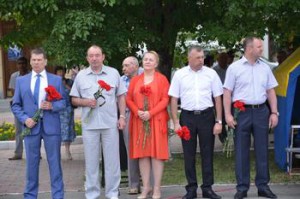 Лучших представителей амурской молодежи чествовали в ОКЦ26 июня 2014 года в преддверии Дня молодежи в Общественно-культурном центре чествовали лучших представителей амурской молодежи. В числе лауреатов были те, кто реализует различные социальные проекты. Одни добровольцы борются за здоровый образ жизни, другие записываются в стройотряды, а больше всего занимаются благотворительностью.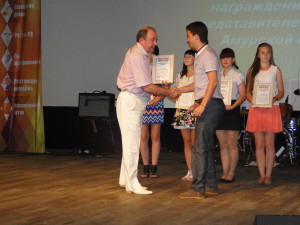 В награждении принимали участие губернатор Амурской области Кожемяко Олег Николаевич, министр внутренней и информационной политики Амурской области Хохлова Галина Степановна, начальник управления Федеральной службы Российской Федерации по контролю за оборотом наркотиков по Амурской области Шаталов Иван Витальевич и секретарь Общественной палаты Амурской области Седов Владимир Валентинович.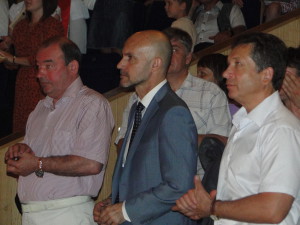 Всего в торжественной обстановке дипломы и благодарственные письма вручили почти 100 активистам. Часть из них это руководители молодёжных организаций, другие волонтеры и добровольцы.Семинар по актуальным вопросам организации ипроведения капитального ремонта,установки и оплаты общедомовых счетчиков27 июня 2014 года Общественная палата Амурской области совместно с Фондом капитального ремонта многоквартирных домов в Амурской области и администрацией города Благовещенска провели обучающий семинар по актуальным вопросам организации и проведения капитального ремонта, установки и оплаты общедомовых счетчиков.В семинаре приняли участие члены Общественной палаты Амурской области Суворов Александр Георгиевич и Колядин Александр Михайлович, заместитель генерального директора по экономике и программному планированию Фонда капитального ремонта многоквартирных домов Амурской области Бурдинская Людмила Викторовна, заместитель начальника отдела по работе с управляющими компаниями управления ЖКХ администрации города Благовещенска Зайцева Елена Адольфовна. 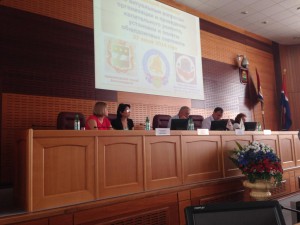 В ходе семинара Людмила Викторовна рассказала об организации проведения капитального ремонта общего имущества в многоквартирных домах. После этого присутствовавшие на встрече собственники многоквартирных домов, старшие домов, представители ТСЖ, представители управляющих компаний получили консультативную и юридическую помощь, а также разъяснения по всем интересующим вопросам, касающимся проведения капитального ремонта.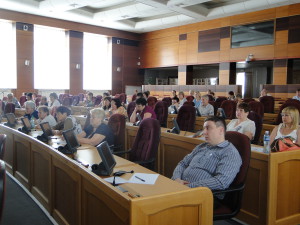 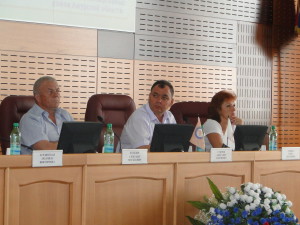 Во второй половине семинара Елена Адольфовна дала необходимую информацию об управлении многоквартирными домами и об общем имуществе многоквартирных домов.Фестиваль «Журавлиные Зори»29 июня 2014 года на Центральной усадьбе Муравьевского парка прошел фестиваль «Журавлиные Зори» и 20-летие служения Муравьевского парка природе и людям Амура. В фестивале приняли участие члены Общественной палаты Амурской области Самбур Елена Петровна и Дмитриева Лидия Ефимовна. 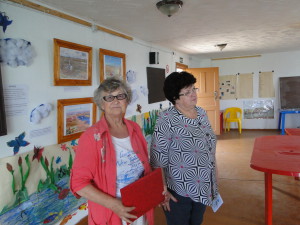 Елена Петровна вышла с приветственным словом для сотрудников Муравьевского парка. Сотрудники и участники группы поддержки «Друзья Муравьевского парка» познакомились со значением парка для растений, животных и людей. Преподаватели и школьники международной 21-й эколого-лингвистической смены провели для участников фестиваля занятия и игры, а также экскурсии по природной тропе и к демонстрационным вольерам. Народные коллективы и поэты выступили с песнями и стихами, посвященными природному и культурному наследию Амура.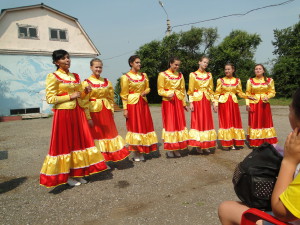 Регламентные мероприятияв июне 2014 года02 июня 2014 года состоялось заседание комиссии по общественному контролю за соблюдением прав и свобод человека и гражданина, противодействию коррупции.02 июня 2014 года состоялась рабочая встреча представителей диаспор Амурской области по подготовке заседания «круглого стола» Общественной палаты Амурской области на тему «Общественно-государственное взаимодействие в решении миграционных проблем в Амурской области».05 июня 2014 года состоялось заседание совета.06 июня 2014 года состоялось заседание комиссии по экономике, развитию региона, экологии, предпринимательству, сфере услуг и ЖКХ.10 июня 2014 года состоялась площадка общественно-государственного диалога для выработки эффективных мер по совершенствованию работы в сфере военно-патриотического воспитания граждан.17 июня 2014 года состоялось заседание «круглого стола» на тему «Общественно-государственное взаимодействие в решении миграционных проблем в Амурской области».19 июня 2014 года состоялось заседание Совета по этике, регламенту и организации работы.25 июня 2014 года состоялось совета.27 июня 2014 года состоялся семинар по вопросам организации и проведения капитального ремонта, установки и оплаты общедомовых счетчиков.Работа с обращениями гражданв июне 2014 годаИспользование ресурсов Общественной палаты Амурской области инициативными гражданами и общественными организациямив июне 2014 годаОбзор СМИ о деятельности Общественной палаты Амурской областиза июнь 2014 годаДата поступления обращенияФИО заявителя и краткое содержание вопросаКонтрольный срок и результаты рассмотрения16 июняФазылов А.С. – устное обращение по вопросу ремонта квартиры17.06.2014 снят с контроля, оказана консультация и помощь в составлении искового заявления в суд17 июняАрдашева Е.С. – устное  обращение по вопросу здравоохранения17.07.2014 – срок продлен в связи проведением работы 20 июняКрутицкая Л.Г.- обращение по вопросу обучения сироты20.07.2014 – срок продлен в связи проведением работы 28 июняМусолин В.Р. – устное  обращение по вопросу помощи в предоставлении жилья28.07.2014 – вопрос снят с контроля, т.к. у него прописка в Благовещенске30 июняЗражевская Е.В. - обращение по вопросу коррупции14.08.2014 – ответ министерства здравоохранения направлен адресату на электронную почту.Срок продлен в связи проведением работы Федерацией профсоюзов30 июняПетрухина О. А. – устное обращение по вопросу мошенничестваСнят с контроля. Дана юридическая консультация, представительство в суде. 05.08.2014 решение суда в пользу обратившейся30 июняПетров Р.С. – устное обращение по вопросу предоставления жилья сироте15.07.2014 снят с контроля. Дана юридическая консультация, помощь в составлении искового заявления, решение суда в пользу обратившегося30 июняКузнецов А.Г. - обращение по вопросу установки ЛЭП30.07.2014 снят с контроля. Организован выезд по адресу обратившегося, передан и разъяснен ответ РостехнадзораДатаВремяМероприятиеКоординаторЗал заседаний № 112Зал заседаний № 112Зал заседаний № 112Зал заседаний № 11203 июня15.00Заседание организационного комитета народного фронтаКравчук Н.В.06 июня15.00Заседание экспертного совета при уполномоченном по правам ребенка в Амурской областиРудакова Е.М.18 июня17.00Мероприятие молодежного парламента Амурской областиЧипизубова Е.В.23 июня14.00Заседание Амурской торгово-промышленной палаты по вопросу расчета общедомовых нуждИванов В.Ф.25 июня17.00Заседание организационного комитета народного фронтаКравчук Н.В.Дата публикации Наименование СМИФИО автора, название статьи17 июняИнформационное агентство «Портамур»«Антиалкогольное табу не помогло: в Приамурье выросли продажи пива»18 июняИнформационное агентство «Портамур»Амурские общественники: «Лицензии смогут получить только самые крупные управляющие компании»18 июняОбщественно-политическая газета «Амурская правда»А.Асмольская «В Приамурье появится центр адаптации мигрантов»18 июняТелекомпания «Альфа-канал»В г.Благовещенске состоялось заседание круглого стола на тему: «ЖКХ - новое качество».20 июняОбщественно-политическая газета «Амурская правда»И.Ворошилова «Медпомощь не для всех»